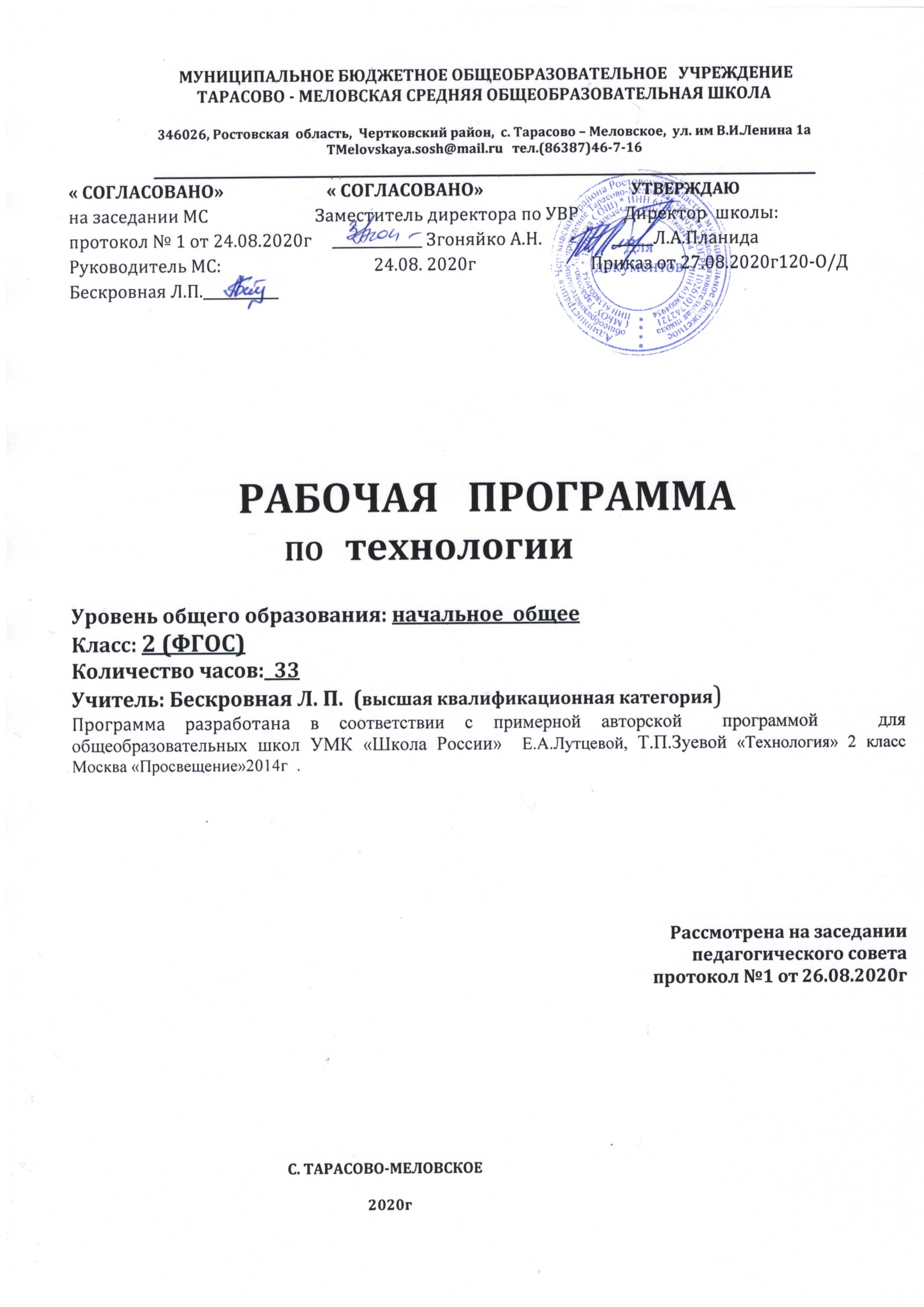                    Раздел 1. Пояснительная запискаДанная рабочая программа составлена  в соответствие  с:требованиями федерального государственного образовательного стандарта начального общего образования (приказ Минобразования России от 06.10.2009г. №373 с изменениями от 31.12. 2015 №1576)Примерной авторской  программой   для общеобразовательных школ УМК «Школа России»  Е.А.Лутцевой, Т.П.Зуевой «Технология» 2 класс ,Москва «Просвещение» 2014г  .основной образовательной программой  начального общего образования МБОУ Тарасово – Меловской СОШ  (Приказ от 27.08.2020г  № 120 ).календарным учебным графиком МБОУ Тарасово – Меловской СОШ  на 2020-2021 учебный год (Приказ от 27.08.2019г  № 120 ).учебным планом МБОУ Тарасово – Меловской СОШ  на 2020-2021 учебный год (Приказ   от 27.08.2020г №120);приказом Минобрнауки России от 28.12.2018 г № 345 «Об утверждении федерального перечня учебников, рекомендуемых к использованию при реализации имеющих государственную аккредитацию образовательных программ начального общего, основного общего, среднего общего образования» положением о рабочей программе (приказот 29.08.2017 №130)На основании:Статья 12. Образовательные программы Федерального закона об образованииУтвержден 29 декабря 2012 года N 273-ФЗСтатья 28.  Компетенция , права ,обязанности  и ответственность образовательного учреждения Федерального закона об образованииУтвержден 29 декабря 2012 года N 273-ФЗп. 4.4 Устава школы( Постановление Администрации Чертковского района Ростовской области от 14.09.2015 № 724 )               Учебно – методическое обеспечение учебного процессаУчебникиЛутцева Е.А. Зуева Т. П. Технология 2 класс - М., Просвещение 2019гРабочие тетрадиЛутцева Е.А. Зуева Т. П. Технология 2  класс- М., Просвещение 2019гМетодические пособияЛутцева Е.А. , Зуева Т. П. «Методическое пособие с поурочными разработками» 2 класс - М., Просвещение 2014.                    МЕСТО УЧЕБНОГО ПРЕДМЕТА В УЧЕБНОМ  ПЛАНЕ   В федеральном базисном учебном плане  на учебный предмет технология во2 классе     отводится __1_ час в неделю. Календарный учебный график МБОУ Тарасово - Меловской СОШ  на 2020-2021 учебный год предусматривает во2 классе 35 учебных недель. В соответствии с ФГОС и учебным планом школы на 2020 -2021 уч. год  для основного  начального образования на учебный предмет   технология  _во 2 классе отводится  _1_ час в неделю, т.е._35__ часов  в год.Данная рабочая программа  является гибкой и позволяет в ходе реализации вносить изменения в соответствии со сложившейся ситуацией:- дополнительные дни отдыха, связанные с государственными праздниками ( годовой календарный учебный график (  приказ №120 от 30.08.2020г);- прохождение курсов повышения квалификации ( на основании приказа РОО);-отмена  учебных занятий по погодным условиям ( на основании приказа РОО);- по болезни учителя; - в условиях карантина на дистанционном обучении;и другими.Так  3.05; 10,05 являются официальными  праздничными нерабочими днями в РФ, то рабочая программа по технологии во2 классе  рассчитана на 33 часа , будет выполнена и освоена обучающимися в  полном объёме.Цель изучения курса технологии – развитие социально значимых личностных качеств (потребность познавать и исследовать неизвестное, активность, инициативность, самостоятельность, самоуважение и самооценка), приобретения первоначального опыта практической преобразовательной и творческой деятельности в процессе формирования элементарных конструкторско-технологических знаний и умений и проектной деятельности, расширение и обогащение личного жизненно-практического опыта, представлений о профессиональной деятельности человека.Задачи:стимулирование и развитие любознательности, интереса к технике, потребности познавать культурные традиции своего региона, России и других государств;формирование целостной картины мира материальной и духовной культуры как продукта творческой предметно-преобразующей деятельности человека;формирование мотивации успеха и достижений, творческой самореализации на основе организации предметно-преобразующей, художественно-конструкторской деятельности;формирование первоначальных конструкторско-технологических знаний и умений;развитие знаково-символического и пространственного мышления, творческого и репродуктивного воображения; творческого мышления;развитие регулятивной структуры деятельности, включающей целеполагание, планирование (умение составлять план действий и применять его для решения практических задач), прогнозирование, контроль, коррекцию и оценку;формирование внутреннего плана деятельности на основе поэтапной отработки предметно-преобразовательных действий;развитие коммуникативной компетентности младших школьников на основе организации совместной продуктивной деятельности;ознакомление с миром профессий, их социальным значением, историей возникновения и развития;овладение первоначальными умениями передачи, поиска, преобразования, хранения информации, использования компьютера; поиск (проверка) необходимой информации в словарях, каталоге библиотеки.              Раздел 2.   Планируемые предметные результатыЛичностныеУчащийся будет уметь:•оценивать поступки, явления, события с точки зрения собственных ощущений, соотносить их с общепринятыми нормами и ценностями;• описывать свои чувства и ощущения от наблюдаемых явлений, событий, изделий декоративно-прикладного характера, уважительно относиться к результатам труда мастеров;• принимать другие мнения и высказывания, уважительно относиться к ним;• опираясь на освоенные изобразительные и конструкторско-технологические знания и умения, делать выбор способов реализации предложенного учителем или собственного замысла;• понимать необходимость бережного отношения к результатам труда людей; уважать людей различного труда.МетапредметныеРегулятивные УУДУчащийся будет уметь:• самостоятельно формулировать цель урока после предварительного обсуждения;• анализировать предложенное задание, отделять известное от неизвестного;• выявлять и формулировать учебную проблему;• выполнять пробные поисковые действия (упражнения), отбирать оптимальное решение проблемы (задачи);• предлагать конструкторско-технологические решения и способы выполнения отдельных этапов изготовления изделий из числа освоенных;• самостоятельно отбирать наиболее подходящие для выполнения задания материалы и инструменты;• выполнять задание по коллективно составленному плану, сверять свои действия с ним;• осуществлять текущий и итоговый контроль выполненной работы, уметь проверять модели в действии, вносить необходимые конструктивные доработки.Познавательные УУДУчащийся будет уметь:• искать и отбирать необходимую информацию для решения учебной задачи в учебнике, энциклопедиях, справочниках, Интернете;• приобретать новые знания в процессе наблюдений, рассуждений и обсуждений заданий, образцов и материалов учебника, выполнения пробных поисковых упражнений;• перерабатывать полученную информацию: сравнивать и классифицировать факты и явления; определять причинно-следственные связи изучаемых явлений (событий),проводить аналогии, использовать полученную информацию для выполнения предлагаемых и жизненных задач;• делать выводы на основе обобщения полученных знаний и освоенных умений.Коммуникативные УУДУчащийся будет уметь:• формулировать свои мысли с учётом учебных и жизненных речевых ситуаций;• высказывать свою точку зрения и пытаться её обосновать и аргументировать;• слушать других, уважительно относиться к позиции другого, пытаться договариваться;• сотрудничать, выполняя различные роли в группе, в совместном решении проблемы (задачи).Предметными результатами изучения предмета «Технология»    во    2-м      классе    является    формирование следующих умений:1.Общекультурные  и  общетрудовые  компетенции.  Основы  культуры труда. Самообслуживание.обучающийся получит возможность узнать о : элементарных общих правилах создания рукотворного мира(прочность, удобство, эстетическая выразительность- симметрия , асимметрия);гармония предметов и окружающей среды;профессия мастеров родного края;характерных особенностях изученных видов декоративно-прикладного искусства.обучающийся научится:самостоятельно отбирать материалы и инструменты для работы;готовить рабочее место в соответствии с видом деятельности, поддерживать порядок во время работы, убирать рабочее место;выделять, называть и применять изученные общие правила создания рукотворного мира в своей предметно-творческой деятельности;самостоятельно выполнять доступные задания с опорой на технологическую карту в предложенных ситуациях и на общие для всех простые правила поведения, делать выбор, какое мнение принять – свое или другое. Высказанное в ходе обсуждения;применять освоенные знания и практические умения (технологические, графические, конструкторские0 в самостоятельной интеллектуальной и практической деятельности.2.Технология  ручной  обработки  материалов.  Основы  художественно-практической деятельности. обучающийсяполучит возможность узнать ообобщенные названия технологических операций: разметка, получение деталей из заготовки, сборка изделия, отделка;  виды    материалов,  обозначенных  в  программе,  их  свойства и названия; происхождение натуральных тканей и их виды;способы соединения деталей из разных материалов, изученные соединительные материалы;основные характеристики и различия простейшего чертежа и эскиза;линии чертежа и приемы построения прямоугольника и окружности с помощью чертежных инструментов;название, устройство и назначение чертежных инструментов (линейка, циркуль, угольник) обучающийся научится:читать простейшие чертежи (эскизы);выполнять экономную разметку с помощью чертежных инструментов  с опорой на простейший чертеж (эскиз);оформлять изделие и соединять детали прямой строчкой и ее вариантами;справляться с доступными практическими заданиями с опорой на образец и инструкционную карту.3. Конструирование и моделирование. обучающийся получит возможность узнать онеподвижный и подвижный способ соединения деталей;отличие макета от модели.обучающийся научитсяконструировать и моделировать изделия из различных материалов по модели, простейшему чертеже или эскизуопределять способ соединения деталей и выполнять подвижное неподвижное соединение известными способами.Раздел 3.   Содержание учебного предметаХудожественная мастерская (10 часов)Что ты уже знаешь? Зачем художнику знать о тоне, форме и размере? Какова роль цвета в композиции? Какие бывают цветочные композиции? Как увидеть белое изображение на белом фоне? Что    такое  симметрия?  Как  получить симметричные детали? Можно ли сгибать картон? Как? Наши проекты. Как плоское превратить в объемное? Как  согнуть  картон  по  кривой  линии?  Проверим себя.Чертёжная мастерская (7 часов)Что такое технологические операции и способы? Что такое линейка и что онаумеет? Что такое чертеж и как его прочитать? Как изготовить несколько одинаковых прямоугольников? Можно  ли  разметить  прямоугольник  по угольнику? Можно ли без шаблона разметить круг? Мастерская Деда Мороза и Снегурочки. Проверим себя.Конструкторская мастерская (9 часов)Какой секрет у подвижных игрушек? Как из неподвижной игрушки сделатьподвижную? Еще один способ сделать игрушку подвижной. Что заставляет вращаться винт-пропеллер? Можно ли соединить детали без соединительных материалов? День защитника Отечества. Изменяется ливооружение в армии? Как машины помогают человеку? Поздравляем женщин и девочек Что интересног0в работе архитектора? Наши проекты. Проверим себя.                                        Рукодельная мастерская (7часов)Какие бывают ткани? Какие бывают нитки. Как они используются? Что такое натуральные ткани? Каковы их свойства? Строчка косого стежка. Есть ли у неё «дочки»? Как ткань превращается в изделие? Лекало. Что узнали, чему учились                                       Раздел  4. Тематическое планированиеРаздел 5.    Календарно-тематическое планирование по технологии 2 класс.                   Раздел 6.   Система оценки достижения планируемых результатовОценка деятельности учащихся осуществляется в конце каждого урока. Работы оцениваются по следующим критериям:• качество выполнения изучаемых на уроке приемов и операций и работы в целом;• степень самостоятельности в выполнении работы;• уровень творческой деятельности (репродуктивный, частично продуктивный, продуктивный), найденные продуктивные технические и технологические решения.Предпочтение следует отдавать качественной оценке деятельности каждого ребенка на уроке: его творческим находкам в процессе наблюдений, размышлений и самореализации.Нормы оценок выполнения обучаемыми практических работХарактеристика цифровой оценки (отметки)Оценка «5» ставится, если ученик выполнил работу в полном объеме с соблюдением необходимой последовательности, проявил организационно-трудовые умения (поддерживал чистоту рабочего места и порядок на столе, экономно расходовал материалы, работа аккуратная);изделие изготовлено с учетом установленных требований; - полностью соблюдались правила техники безопасности.Оценка «4» ставится, если работа выполнена не совсем аккуратно, измерения не достаточно точные, на рабочем месте нет должного порядка; изделие изготовлено с незначительными отклонениями; полностью соблюдались правила техники безопасности.Оценка «3» ставится, если работа выполнена правильно только наполовину, ученик неопрятно, неэкономно расходовал материал, не уложился в отведенное время, изделие изготовлено с нарушением отдельных требований; не полностью соблюдались правила техники безопасности.Оценка «2» ставится, если имеют место существенные недостатки в планировании труда и организации рабочего места; неправильно выполнялись многие приемы труда; самостоятельность в работе почти отсутствовала; изделие изготовлено со значительными нарушениями требований; не соблюдались многие правила техники безопасности.Примерный характер оценок предполагает, что при их использовании следует учитывать цели контроля успеваемости, индивидуальные особенности школьников, содержание и характер труда.Нормы оценок теоретических знанийПри устном ответе обучаемый должен использовать «технический язык», правильно применять и произносить термины.Оценка «5» ставится, если обучаемый:- полностью усвоил учебный материал;- умеет изложить его своими словами;- самостоятельно подтверждает ответ конкретными примерами;- правильно и обстоятельно отвечает на дополнительные вопросы учителя.Оценка «4» ставится, если обучаемый:- в основном усвоил учебный материал;- допускает незначительные ошибки при его изложении своими словами;- подтверждает ответ конкретными примерами;- правильно отвечает на дополнительные вопросы учителя.Оценка «3» ставится, если обучаемый:- не усвоил существенную часть учебного материала;- допускает значительные ошибки при его изложении своими словами;- затрудняется подтвердить ответ конкретными примерами;- слабо отвечает на дополнительные вопросы.Оценка «2» ставится, если обучаемый:- почти не усвоил учебный материал;- не может изложить его своими словами;- не может подтвердить ответ конкретными примерами;- не отвечает на большую часть дополнительных вопросов учителя.№Тема разделаКол-во часЭлементы содержания Основные виды учебной деятельностиСистема оценки1.Художественная мастерская10чЧто ты уже знаешь? Зачем художнику знать о тоне, форме и размере? Какова роль цвета в композиции? Какие бывают цветочные композиции? Как увидеть белое изображение на белом фоне? Что    такое  симметрия?  Как  получитьсимметричные детали? Можно ли сгибать картон? Как? Наши проекты. Как плоское превратить в объемное? Как  согнуть  картон  по  кривой  линии?  Проверим себя.Беседуют о правилах техники безопасности.Организовывают свою деятельность, работают в малых группах. Выполняют простейшие исследования (наблюдать, сравнивать, сопоставлять) Понимают особенности декоративно – прикладных изделий.Наблюдают конструкции и образцы объектов природы и окружающего мира. Исследуют конструкторские, технологические и декоративно- художественные изделия.Воплощают мысленный образ в материале с опорой на графические изображения, соблюдая приемы безопасного и рационального труда. Наблюдают конструкции и образы объектов природы и окружающего мира,Организовывают свою деятельность, работать в малых группах, осуществляют сотрудничество.Планируют последовательность практических действий для реализации поставленной задачи.Работают в  группах, осуществляют сотрудничество, осуществляют самоконтроль качества, оценивают результат деятельности. Моделируют несложные изделия с разными конструктивными особенностями. Участвуют в совместной творческой деятельности при выполнении практической работы и реализация несложных заданий.Конструируют объекты с учетом технологических и художественных условий. Проектная работа2.Чертежная мастерская7чЧто такое технологические операции и способы? Что такое линейка и что она умеет? Что такое чертеж и как его прочитать? Как изготовить несколько одинаковых прямоугольников? Можно  ли  разметить  прямоугольник  по угольнику? Можно ли без шаблона разметить круг? Мастерская Деда Мороза и Снегурочки. Проверим себя.Планируют последовательность практических действий для реализации поставленной задачи.Осуществляют самоконтроль качества Конструируют объекты с учетом технических и художественных условий, определяют особенности конструкции. Проектная работа3.Конструкторская мастерская9чКакой секрет у подвижных игрушек? Как из неподвижной игрушки сделатьподвижную? Еще один способ сделать игрушку подвижной. Что заставляет вращаться винт-пропеллер? Можно ли соединить детали без соединительныхматериалов? День защитника Отечества. Изменяется ливооружение в армии? Как машины помогают человеку? Поздравляем женщин и девочек Что интересного в работе архитектора? Нашипроекты.Конструируют объекты с учетом технических и художественных условий, определяют особенности конструкции «Планера».Осваивают способы и приемы составления технологической карты. Осуществляют самоконтроль, проводят испытания модели. Конструируют объекты с учетом технических и художественных условий, определять особенности конструкции «Вертолет». Воплощают мысленный образ в материале с опорой на графические изображения, соблюдая приемы безопасного и рационального труда. Осваивают проектную деятельность:  анализируют,  планируют, оценивают качество изготовления изделия.Работают по технологической карте.  Оценивают качество.Осуществляют поиск информации об архитектуре. Анализируют конструкции зданий, определяют детали, соблюдают последовательность технологических операций при конструировании. Моделируют несложные изделия с разными конструктивными особенностями.  Проектная работа4.Рукодельная мастерская7чКакие бывают ткани? Какие бывают нитки. Как они используются? Что такое натуральные ткани? Каковы их свойства? Строчка косого стежка. Есть ли у неё «дочки»? Как ткань превращается в изделие? Лекало.Осуществляют поиск информации о видах тканей. Анализируют и сравнивают виды нитей. Соблюдают технологию изготовления изделия. Планируют последовательность практических действий для реализации поставленной задачи. Исследовательская деятельность: определить особенности технологии обработки ткани.Осуществляют самоконтроль качества выполненной работы, и корректируют хода работы и конечный результат. Знают правила техники безопасности, Анализируют качество изделия или модели.Проектная работа№ п/пТема урока Кол-во часовФормы контроляФормы контроляДатаДатаДата№ п/пТема урока Кол-во часовФормы контроляФормы контроляпланпланфактХудожественная мастерская (10 ч)Художественная мастерская (10 ч)Художественная мастерская (10 ч)Художественная мастерская (10 ч)Художественная мастерская (10 ч)Художественная мастерская (10 ч)Художественная мастерская (10 ч)Художественная мастерская (10 ч)1Правила техники безопасности.Что ты уже знаешь?Коробочка.1фронтальныйфронтальный7.092Зачем художнику знать о цвете, форме и размере?Орнаменты из семян.1комбинированныйкомбинированный14.093Какова роль цвета в композиции?Букет в вазе.1комбинированныйкомбинированный21.094Какие бывают цветочные композиции?Букет в вазе.1комбинированныйкомбинированный28.095Как увидеть белое изображение на белом фоне?Практическая работа1комбинированныйкомбинированный5.106Что такое симметрия? Как получить симметричные детали?Соборы и замки.комбинированныйкомбинированный12.107Можно ли сгибать картон?Собачка и павлин.1комбинированныйкомбинированный19.108Наши проекты. Африканская саванна.Африканская саванна.1комбинированныйкомбинированный26.109Как плоское превратилось в объемное.1комбинированныйкомбинированный9.1110Как согнуть картон по кривой линии?1комбинированныйкомбинированный16.11Чертежная мастерская(7 ч)Чертежная мастерская(7 ч)Чертежная мастерская(7 ч)Чертежная мастерская(7 ч)Чертежная мастерская(7 ч)Чертежная мастерская(7 ч)11Что такое технологические операции и способы?Игрушки с пружинками.1комбинированный23.1123.1112Что такое линейка и что она умеет?Необычная открытка.1комбинированный30.1130.1113Что такое чертеж и как его прочитать?1 фронтальный7.127.1214Как изготовить несколько одинаковых прямоугольников?Аппликация с переплетением.1комбинированный14.1214.1215Можно ли разметить прямоугольник по угольнику?Блокнотик для записей.1комбинированный21.1221.1216Можно ли без шаблона разметить круг?Цветок – шестиугольник.1комбинированный28.1228.1217Мастерская Деда Мороза и СнегурочкиНовогодние игрушки1комбинированный11.0111.01Конструкторская мастерская(9)Конструкторская мастерская(9)Конструкторская мастерская(9)Конструкторская мастерская(9)Конструкторская мастерская(9)Конструкторская мастерская(9)18Какой секрет у подвижных игрушек?Игрушка качалка.1комбинированный18.0118.0119 Подвижные игрушки.1комбинированный25.0125.0120Что заставляет вращаться пропеллер?Модель планера.1комбинированный1.021.0221Можно ли соединить детали без соединительных материалов?Самолет.1комбинированный8.028.0222День защитника Отечества.Вертолет.1комбинированный15.0215.0223Поздравляем женщин и девочек.Цветы.1комбинированный22.0222.0224 Как машины помогают человеку?Машины.1комбинированный1.031.0325Что интересного в работе архитектора?Создадим свой город.1комбинированный15.0315.0326Наши проекты. Создадим свой город.1комбинированный29.0329.03Рукодельная мастерская(7ч)Рукодельная мастерская(7ч)Рукодельная мастерская(7ч)Рукодельная мастерская(7ч)Рукодельная мастерская(7ч)Рукодельная мастерская(7ч)27Какие бывают ткани?Подставка «Ежик».1комбинированный5.045.0428Какие бывают нитки? Как они используются?Птичка из помпона.1комбинированный12.0412.0429Что такое натуральные ткани? Каковы их свойства?Подставка1комбинированный19.0419.0430Строчка косого стежка.Мешок с сюрпризом. 1комбинированный26.0426.0431Как ткань превращается в изделие? Футляр для мобильного телефона. 1комбинированный17.0517.0532Итоговая контрольная работа1индивидуальный24.0524.0533Выставка творческих работ1комбинированный31.0531.05